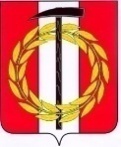 г. Копейск Челябинской областиОб утверждении порядка применениябюджетной классификацииРоссийской Федерации в части,относящейся к бюджетуКопейского городского округасоответствии со ст. 9 и п. 4 ст. 21 Бюджетного кодекса Российской Федерации, Порядком формирования и применения кодов бюджетной классификации Российской Федерации, их структуре и принципах назначения, утвержденным приказом  Министерства финансов Российской Федерации решением Собрания депутатов Копейского городского округа от 26.02.2014     № 862-МО «Об утверждении Положения о бюджетном процессе в  Копейском городском округе»ПРИКАЗЫВАЮ:Утвердить  Порядок применения бюджетной классификации Российской Федерации в части, относящейся к бюджету Копейского городского округа.Приказ финансового управления администрации Копейского городского округа Челябинской области от 06.04.2020 № 19-ПРФУ «Об утверждении порядка применения бюджетной классификации Российской Федерации в части, относящейся к бюджету Копейского городского округа» отменить.Организацию выполнения настоящего приказа возложить на заместителя начальника  финансового управления администрации Копейского городского округа Цыпышеву Е.Н.Настоящий приказ вступает в силу с 01.01.2024 года и распространяется на правоотношения, возникшие при составлении проекта бюджета Копейского городского округа на 2024 год и на  плановый период 2025 и 2026  годов.Исполняющий обязанности начальника финансового управления администрации Копейского городского округа 					       Е.Н. Цыпышева		                                                                                  УТВЕРЖДЕНприказом финансового управления                                                                             администрации Копейского                                                                             городского округа       от 25.09.2023 № 51-ПРФУПорядок применения бюджетной классификации Российской Федерациичасти, относящейся к бюджету Копейского городского округаНастоящий Порядок применения бюджетной классификации Российской Федерации в части, относящейся к бюджету Копейского городского округа (далее - Порядок), разработан в соответствии с Бюджетным кодексом Российской Федерации, решением Собрания депутатов Копейского городского округа от 26.02.2014 № 862-МО «Об утверждении Положения о бюджетном процессе в  Копейском городском округе».Порядок устанавливает единые правила формирования и применения бюджетной классификации Российской Федерации (далее – бюджетная классификация) в целях формирования, исполнения бюджета Копейского городского округа (далее – городской округ) и составления бюджетной отчетности об исполнении бюджета  городского округа.Бюджетная классификация доходов, источников финансирования дефицита бюджета городского округа, коды разделов (подразделов), видов расходов бюджета городского округа являются едиными для бюджетов бюджетной системы Российской Федерации и применяются в соответствии с порядком  формирования и применения  кодов бюджетной классификации Российской Федерации, их структурой и принципами назначения,  утвержденным Министерством финансов Российской Федерации.Коды операций сектора государственного управления являются едиными для бюджетов бюджетной системы Российской Федерации и применяются в соответствии с порядком применения  классификации операций сектора  государственного управления, утвержденным приказом Министерства финансов Российской Федерации.Перечень разделов,  подразделов, целевых статей (муниципальных программ и непрограммных направлений деятельности), групп видов расходов бюджета городского округа утверждаются в составе ведомственной структуры расходов решением о бюджете городского округа либо в установленных Бюджетным кодексом Российской Федерации случаях сводной бюджетной росписью городского округа.Целевые статьи расходов бюджета городского округа обеспечивают привязку бюджетных ассигнований бюджета городского округа к муниципальным программам (непрограммным направлениям деятельности) и характеризуют направление бюджетных ассигнований на реализацию:муниципальных программ (непрограммных направлений деятельности);подпрограмм муниципальных программ (при наличии); основных мероприятий в рамках муниципальных программ;направлений расходов на реализацию основного мероприятия муниципальных программ.	7. Перечень и коды целевых статей расходов бюджета городского округа устанавливаются финансовым управлением администрации Копейского городского округа (далее – финансовое управление) в соответствии с предложениями главных распорядителей бюджетных средств и характеризуют направление бюджетных ассигнований на реализацию:            муниципальных программ (непрограммных направлений расходов);подпрограмм муниципальных программ (при наличии);основных мероприятий;направлений расходов.Структура кода целевой статьи расходов бюджета  городского округа (далее – код целевой статьи расходов) состоит из десяти разрядов и включает следующие составные части:Целевая статья расходов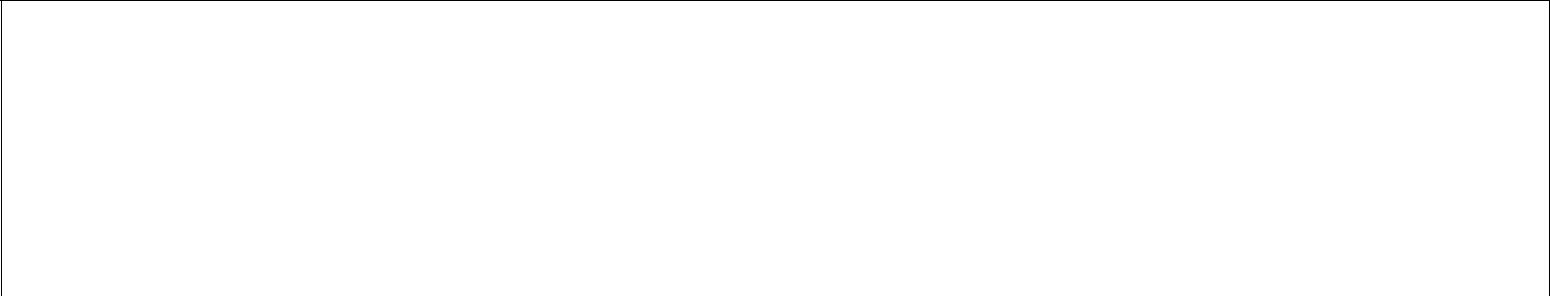 Целевым статьям бюджета округа присваиваются уникальные коды, сформированные с применением буквенно-цифрового ряда: 0, 1, 2, 3, 4, 5, 6, 7, 8, 9, А, Б, В, Г, Д, Е, Ж, И, К, Л, М, Н, П, Р, С, Т, У, Ф, Ц, Ч, Ш, Щ, Э, Ю, Я, A, D, E, F, G, I, J, L, N, Р, Q, R, S, Т, U, V, W, Y, Z.Третий – пятый разряды кода целевой статьи расходов бюджета городского округа содержат цифры и буквы русского алфавита; четвертый разряд кода целевой статьи расходов бюджета городского округа при кодировании национальных проектов (программ), федеральных и региональных  проектов содержат буквы латинского алфавита; шестой, седьмой, восьмой, девятый разряды кода целевой статьи расходов бюджета городского округа содержит цифры и буквы русского и латинского алфавита; десятый разряд кода целевой статьи расходов бюджета городского округа содержит цифры и буквы русского и латинского алфавита; не указанные выше разряды кода целевой статьи расхода бюджета городского округа содержат цифровые значения.Структура кода целевой статьи расходов устанавливается с учетом положений настоящего Порядка и включает:код программной (непрограммной) статьи (1 – 5 разряды кода целевой статьи расходов);код направления расходов (6 – 10 разряды кода целевой статьи расходов).и 2 разряды кода целевой статьи расходов предназначены для кодирования бюджетных ассигнований по муниципальным программам и непрограммным направлениям расходов.разряд кода целевой статьи расходов предназначен для кодирования бюджетных ассигнований по подпрограммам муниципальных программ.и 5 разряды кода целевой статьи расходов предназначены для кодирования бюджетных ассигнований по основным мероприятиям подпрограмм муниципальных программ (обособления расходов на реализацию федеральных и региональных проектов в соответствии  с утвержденными Министерством финансов Российской Федерации кодами национальных проектов Российской Федерации и кодами федеральных проектов (независимо от источника их финансирования).- 10 разряды кода целевой статьи расходов предназначены для кодирования бюджетных ассигнований по направлениям (целям) расходов, конкретизирующих отдельные мероприятия, в том числе отражающих результаты реализации задач федеральных и региональных проектов.Значения 4 - 5 разрядов кода целевой статьи расходов для отражения расходов на реализацию федеральных и региональных проектов должно соответствовать значениям 4 - 5 разрядов кода целевой статьи расходов федерального бюджета на реализацию соответствующих федеральных проектов.	Расходы бюджета городского округа, в целях финансового обеспечения (софинансирования) которых, предоставляются из федерального бюджета межбюджетные трансферты, отражаются по направлениям расходов 50000-59990, соответствующим направлениям расходов федерального бюджета, в полном объеме, необходимом для исполнения соответствующего расходного обязательства бюджета городского округа.	При формировании кодов целевых статей расходов, содержащих направления расходов R0000 - R9990, L0000 - L9990, S0000 - S9990, 50000-59990, на уровне второго-четвертого разрядов направлений расходов обеспечивается однозначная увязка данных кодов расходов бюджета городского округа с кодами направлений федерального и областного  бюджетов.Увязка направлений расходов по муниципальной программе устанавливается по следующей структуре кода целевой статьи:	Увязка направлений расходов по непрограммным направлениям деятельности устанавливается по следующей структуре кода целевой статьи:Внесение в течение финансового года изменений в наименование и (или) код целевой статьи расходов бюджета городского округа не допускается, за исключением случая, если в течение финансового года по указанной целевой статье расходов бюджета не производились кассовые расходы.Внесение в течение финансового года изменений в наименование и (или) код целевой статьи допускается при условии сохранения целевого назначения ранее произведенных по данной целевой статье расходов в следующих случаях:- в части изменения наименования юридического лица, содержащегося в наименовании целевой статьи, в связи с приведением наименования юридического лица в соответствие с нормами главы 4 Гражданского  кодекса Российской Федерации;- в части изменения  наименования и (или) кода целевой статьи для отражения расходов бюджета городского  округа, в целях софинансирования которых бюджету  городского округа предоставляются межбюджетные субсидии, распределяемые из федерального и областного бюджетов в течение финансового года;- в части изменения  наименования  целевой статьи в связи с изменением законодательства Российской Федерации, субъектов Российской Федерации при условии сохранения целевого назначения осуществляемых расходов;- в части изменения  наименований направлений расходов, отражающих результаты реализации федеральных, региональных проектов, входящих в состав национальных проектов (программ), в связи с внесением изменений в результаты реализации федеральных, региональных проектов, входящих в состав национальных проектов (программы). Для кодирования непрограммных направлений деятельности предусмотрен код целевой статьи (1 и 2 разряды целевой статьи):           99 0 00 00000 – непрограммные направления деятельности.Для кодирования основных мероприятий программных и непрограммных направлений расходов (4  и 5 разряды целевой статьи расходов) предусмотрены отдельные универсальные коды  направлений расходов бюджета городского округа:04 – расходы общегосударственного характера;06 – реализация иных муниципальных функций в области социальной политики;07 –  иные расходы на реализацию отраслевых мероприятий;10 – финансовое обеспечение муниципального задания на оказание муниципальных услуг (выполнение работ);20 –  субсидии бюджетным и автономным учреждениям на иные цели;40 –  капитальные вложения в объекты муниципальной собственности;50 – субсидии юридическим лицам (за исключением субсидий муниципальным учреждениям), индивидуальным предпринимателям, физическим лицам;89 – уплата налога на имущество организаций, земельного и транспортного налогов;95 – выполнение публичных обязательств перед физическим лицом, подлежащих исполнению в денежной форме;99 – обеспечение деятельности (оказание услуг)  подведомственных казенных учреждений.Основные мероприятия в рамках направлений расходов (6-10 разряды целевой статьи расходов) детализируются по расходам, источником которых является средства бюджета городского округа.Отражение расходов бюджета городского округа, источником финансового обеспечения которых являются субсидии, субвенции, иные межбюджетные трансферты, имеющие целевое назначение, предоставляемые из областного и федерального бюджетов, осуществляется по целевым статьям расходов бюджета городского округа, включающим в коде направления расходов  6 – 9 разряды, идентичные 6 – 9 разрядам кода направления расходов целевой статьи областного и федерального бюджетов, по которому отражаются расходы областного и федерального бюджетов на предоставление вышеуказанных межбюджетных трансфертов.При получении субсидий и иных межбюджетных трансфертов в бюджет городского округа в доле, соответствующей установленному уровню софинансирования (в  том числе в полном объеме) расходного обязательства муниципального образования расходы отражаются одной строкой по кодам направлений расходов:L0000 - L9990 - расходы бюджета городского округа, источником финансового обеспечения которых являются субсидии и иные межбюджетные трансферты, предоставляемые из областного бюджета за счет субсидий  и иных межбюджетных трансфертов из федерального бюджета, а также расходов бюджета  городского округа, в целях софинансирования (в  том числе в полном объеме) которых бюджету  городского округа предоставляются указанные субсидии и иные межбюджетные трансферты;S0000 - S9990 - расходы бюджета  городского округа, источником финансового обеспечения которых являются субсидии и иные межбюджетные трансферты, предоставляемые из областного бюджета, а также расходов бюджета  городского округа, в целях софинансирования (в  том числе в полном объеме)  которых из областного бюджета предоставляются бюджету городского округа субсидии и иные межбюджетные трансферты.При формировании кодов целевых статей расходов, содержащих направления расходов R0000 - R9990, L0000 - L9990, S0000 - S9990, на уровне второго - четвертого разрядов направлений расходов обеспечивается однозначная увязка данных кодов расходов бюджета  городского округа с кодами направлений расходов федерального и областного бюджетов.Финансовое управление вправе установить необходимую детализацию пятого разряда кодов направлений расходов,  содержащих значения R0000 - R9990, L0000 - L9990, S0000 - S9990, 30000 – 39990, 50000 – 59990 при отражении расходов бюджета  городского округа,  источником финансового обеспечения которых являются межбюджетные трансферты, предоставляемые из федерального и областного бюджетов, по направлениям расходов в рамках целевого назначения предоставляемых межбюджетных  трансфертов с применением цифрового ряда: 1, 2, 3, 4, 5, 6, 7, 8, 9, в том числе при совпадении кодов направлений расходов.В случае установления детализации пятого разряда,  содержащего значение «0», кодов направлений расходов, содержащих значения R0000 - R9990, L0000 - L9990, S0000 - S9990, 30000 - 39990 и 50000 – 59990 в наименовании указанного направления расходов бюджета округа (наименование целевой статьи, содержащей соответствующее направление расходов бюджета) после наименования кода направления расходов в скобках при необходимости указывается наименование целевого назначения направления расходов.При установлении в пятом разряде кодов направлений расходов федерального бюджета 50000 - 59990 значений "R", "F" дополнительная детализация пятого разряда соответствующих кодов направлений расходов 50000 - 59990, R0000 - R9990, L0000 - L9990 бюджета городского округа не производится.Для отражения расходов  бюджета  городского округа по кодам направлений расходов на реализацию  федеральных и региональных проектов, для достижения результатов которых не предусмотрены межбюджетные трансферты из федерального и областного бюджетов, финансовое управление может установить коды направлений расходов, соответствующие кодам направлений расходов на достижение результатов федеральных и региональных проектов, установленных Порядком формирования и применения кодов бюджетной классификации Российской Федерации, утвержденным приказом Министерством финансов Российской Федерации на соответствующий текущий год, в случае их соответствия результатам реализации задач федеральных и региональных проектов. При необходимости осуществляется детализация пятого (четвертого и пятого) разрядов указанных кодов направлений расходов, содержащих значение "0".Отражение расходов бюджета городского округа на реализацию инициативных проектов в целях финансового обеспечения (софинансирования) которых предоставляются межбюджетные трансферты из областного бюджета, осуществляется по тем же кодам направлений расходов, по которым предоставляются указанные межбюджетные   трансферты из областного бюджета, с детализацией десятого разряда кодов направлений расходов по каждому инициативному проекту.Наименование направлений расходов бюджета городского округа (наименование целевой статьи, содержащей соответствующее направление расходов бюджета), источником финансового обеспечения которых являются межбюджетные трансферты, предоставляемые из областного и федерального бюджетов не включает указание на наименование предоставляемого трансферта.Направление расходов "00000" применяется при обобщении бюджетных ассигнований по направлениям расходов бюджета городского округа, детализирующих программные (непрограммные) статьи целевых статей расходов бюджета  городского округа. В случае отсутствия потребности в детализации кода подвида источника финансирования дефицита бюджета Копейского городского округа в 14 - 17 разрядах кода классификации источников финансирования дефицита бюджетов указывается "0000" .Заместитель начальника финансовогоуправления администрации Копейскогогородского округа                                                                                Е.Н. ЦыпышеваФИНАНСОВОЕ УПРАВЛЕНИЕ АДМИНИСТРАЦИИ КОПЕЙСКОГО ГОРОДСКОГО ОКРУГА ЧЕЛЯБИНСКОЙ ОБЛАСТИФИНАНСОВОЕ УПРАВЛЕНИЕ АДМИНИСТРАЦИИ КОПЕЙСКОГО ГОРОДСКОГО ОКРУГА ЧЕЛЯБИНСКОЙ ОБЛАСТИПРИКАЗПРИКАЗ25.09.2023 г.№  51-ПРФУПрограммная (непрограммная) целевая статьяПрограммная (непрограммная) целевая статьяПрограммная (непрограммная) целевая статьяПрограммная (непрограммная) целевая статьяПрограммная (непрограммная) целевая статьяПрограммноеПрограммноеПрограммноеПодпрограммаОсновныеОсновныеОсновныеНаправление расходовНаправление расходовНаправление расходовНаправление расходовНаправление расходовНаправление расходовНаправление расходовНаправление расходовНаправление расходов(непрограммное)(непрограммное)(непрограммное)муниципальноймероприятиямероприятиямероприятияНаправление расходовНаправление расходовНаправление расходовНаправление расходовНаправление расходовНаправление расходовНаправление расходовНаправление расходовНаправление расходов(непрограммное)(непрограммное)(непрограммное)муниципальноймероприятиямероприятиямероприятиянаправление расходовнаправление расходовнаправление расходовпрограммы1234567788991010XX 0 00  00000Муниципальная программаХХ  Х 00 00000Подпрограмма муниципальной программы (при наличии)XX  Х  ХХ  00000Основное мероприятие муниципальной программы (подпрограммы)XX  Х  ХХ  ХХХХХНаправление расходовXX 0 00  00000Непрограммные направления деятельностиXX 0 ХХ  00000Основное мероприятие непрограммных направлений расходов бюджета городского округаXX 0 ХХ  ХХХХХНаправление расходов